Znalec: 			Ing. Dana Tatarkovičová, Horné Hámre 75, 966 71 Horné Hámre                                       znalec v odbore stavebníctvo a odvetví odhad hodnoty nehnuteľnosti                               evidenčné číslo znalca 915 358, tel. 0910 991 767Zadávateľ: 			Finlegal services, s.r.o., Štefánikova 23, 811 05 BratislavaČíslo spisu (objednávky): 	  Objednávka č.  B 86/2019   zo dňa 03.12.2019ZNALECKÝ POSUDOKčíslo: 6 /2020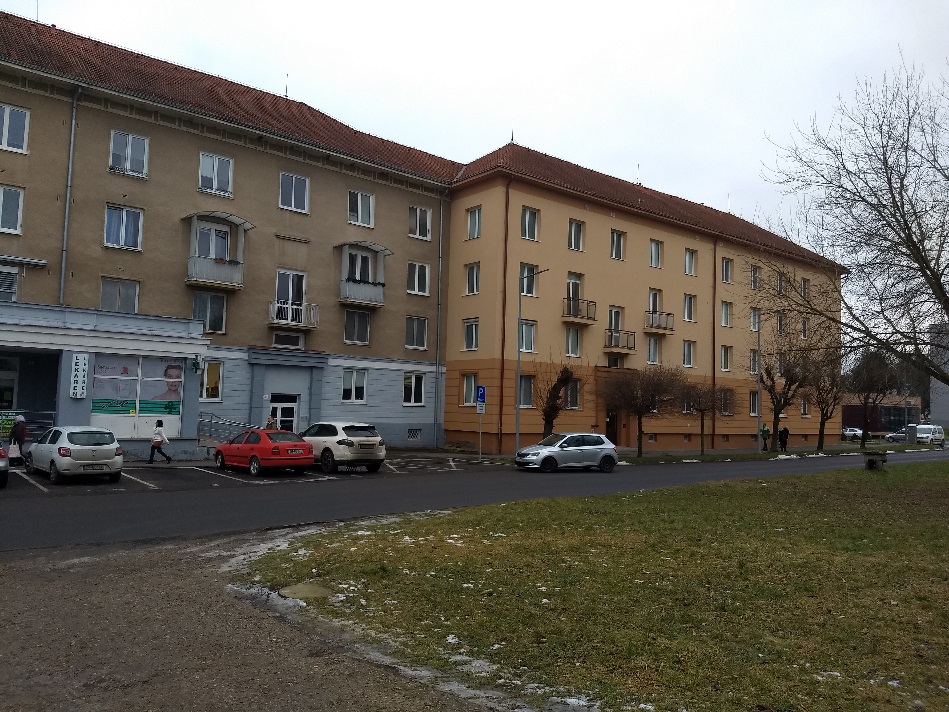 Vo veci: Stanovenia všeobecnej hodnoty bytu č. 21, na 3.NP (2.poschodí) bytového domu so súpisným číslom 473, na ulici Dr. Jánskeho, vchod č. 21 v meste Žiar nad Hronom, vrátane jeho príslušenstva a spoluvlastníckych podielov na spoločných častiach a spoločných zariadeniach bytového domu so súpisným číslom 473, postaveného na parcele č. 608/1 a 608/2, k.ú. Žiar nad Hronom, mesto Žiar nad Hronom, okres Žiar nad Hronom a spoluvlastníckeho podielu na pozemku, parcela č. 608/1 a 608/2, k.ú. Žiar nad Hronom, mesto Žiar nad Hronom, okres Žiar nad Hronom, zapísaných na liste vlastníctva č. 1378, podľa Vyhlášky MS SR č.492/2004 Z.z. o stanovení všeobecnej hodnoty, v znení neskorších noviel za účelom vykonania dobrovoľnej dražby, ktorej predmetom má byť ohodnocovaná nehnuteľnosť.  Počet listov (z toho príloh): 16 (12)Počet odovzdaných vyhotovení: 3 + 1xCDOBSAH:I. ÚVOD	3II. POSUDOK	41. VŠEOBECNÉ ÚDAJE	42. STANOVENIE VÝCHODISKOVEJ A TECHNICKEJ HODNOTY	82.1 BYTY	82.1.1 Dvojizbový byt č. 21, vchod č.21, bytový dom súp.č. 473, ul. Dr.Jánskeho, Žiar nad hronom	83. STANOVENIE VŠEOBECNEJ HODNOTY	113.1 STAVBY	123.1.1 METÓDA POLOHOVEJ DIFERENCIÁCIE	123.1.1.1  BYTY	123.2 POZEMKY	133.2.1 METÓDA POLOHOVEJ DIFERENCIÁCIE	13III. ZÁVER	15OTÁZKY A ODPOVEDE	15REKAPITULÁCIA VŠEOBECNEJ HODNOTY	15IV. PRÍLOHY	16V. ZNALECKÁ DOLOŽKA	17I. ÚVOD1.	Úloha znalca: Stanovenie všeobecnej hodnoty bytu č. 21, na 3.NP (2.poschodí) bytového domu so súpisným číslom 473, na ulici Dr. Jánskeho, vchod č. 21 v meste Žiar nad Hronom, vrátane jeho príslušenstva a spoluvlastníckych podielov na spoločných častiach a spoločných zariadeniach bytového domu so súpisným číslom 473, postaveného na parcele č. 608/1 a 608/2, k.ú. Žiar nad Hronom, mesto Žiar nad Hronom, okres Žiar nad Hronom a spoluvlastníckeho podielu na pozemku, parcela č. 608/1 a 608/2, k.ú. Žiar nad Hronom, mesto Žiar nad Hronom, okres Žiar nad Hronom, zapísaných na liste vlastníctva č. 1378 za účelom vykonania dobrovoľnej dražby, ktorej predmetom má byť ohodnocovaná nehnuteľnosť.  2.	Rozhodujúce dátumy : Dátum vyžiadania posudku, dátum objednávky : 	 	 	03.12.2019 Dátum miestneho šetrenia : 	 	 	                                               14.01.2020 Dátum rozhodujúci pre zistenie stavebno-technického stavu:             14.01.2020 Dátum, ku ktorému sa nehnuteľnosť ohodnocuje:  	 	 	19.01.2020 3.	Účel posudku : Vykonanie dobrovoľnej dražby, ktorej predmetom má byť ohodnocovaná nehnuteľnosť. 4.	Podklady na vypracovanie posudku :                4.1  	Dodané zadávateľom :   a)	Písomná objednávka zo dňa 03.12.2019 b)	Potvrdenie o veku nehnuteľnosti, vydané Mestom Žiar nad Hronom  – zo dňa 27.04.2017 – kópiac)	Vyjadrenie Bytového spoločenstva domu č.473, zo dňa 21.04.2017 - kópiad)            Kópia projektovej dokumentácie - pôdorys bytu - kópia 4.2 	Získané znalcom :  a)	Výpis z katastra nehnuteľností, z listu vlastníctva č. 1378 - čiastočný, k.ú. Žiar nad Hronom, obec Žiar nad Hronom, okres Žiar nad Hronom, zo dňa 14.01.2020, vedený Okresným úradom Žiar nad Hronom, katastrálny odbor - vyhotovený cez Katastrálny portál GKÚ – originál  b)          Výpis z katastra nehnuteľností, z listu vlastníctva č. 3706, k.ú. Žiar nad Hronom, obec Žiar nad Hronom, okres Žiar nad Hronom, zo dňa 19.01.2020, vedený Okresným úradom Žiar nad Hronom, katastrálny odbor - vyhotovený cez Katastrálny portál GKÚ – originál  c)	Kópia z katastrálnej mapy, na parcelu č. 608/1 a 608/2, k.ú. Žiar nad Hronom, obec Žiar nad Hronom, okres Žiar nad Hronom, zo dňa 14.01.2020, vedená Okresným úradom Žiar nad Hronom, katastrálny odbor - vyhotovená cez Katastrálny portál GKÚ – originál  d)	Fotodokumentácia ohodnocovanej nehnuteľnosti5.	Použitý právny predpis:  Vyhláška Ministerstva spravodlivosti Slovenskej republiky č. 492/2004 Z. z. zo dňa 23.08.2004 o stanovení všeobecnej hodnoty v doplnení vyhlášky č. 626/2007 Z. z. zo dňa 14.12.2007, v znení vyhlášky č. 605/2008 Z. z. zo dňa 4.12.2008, v znení vyhlášky č. 254/2010 Z. z. zo dňa 18.05.2010 a v znení vyhlášky č. 213/2017 zo dňa 31.08.2017. Zákon č. 527/2002 Z.z. o dobrovoľných dražbách.6.	Ďalšie použité právne predpisy a literatúra:  Zákon č. 382/2004 Z.z. o znalcoch, tlmočníkoch a prekladateľoch a o zmene a doplnení niektorých zákonov v znení neskorších predpisov.Vyhláška Ministerstva spravodlivosti Slovenskej republiky č. 490/2004 Z. z. ktorou sa vykonáva zákon č. 382/2004 Z.z. o znalcoch, tlmočníkoch a prekladateľoch a o zmene a doplnení niektorých zákonov v znení neskorších predpisov.STN 7340 55 - Výpočet obostavaného priestoru pozemných stavebných objektov.Zákon č. 50/1976 Zb. o územnom plánovaní a stavebnom poriadku v znení neskorších predpisov.Vyhláška Úradu geodézie a kartografie Slovenskej republiky č. 461/2009 Z. z., ktorou sa vykonáva zákon  č. 162/1995 Z. z. o katastri nehnuteľností a o zápise vlastníckych práv a iných práv k nehnuteľnostiam (katastrálny zákon) v znení neskorších predpisov.Metodika výpočtu všeobecnej hodnoty nehnuteľností a stavieb, Žilinská univerzita v EDIS, 2001, ISBN 80-7100-827-3.Vyhláška Federálneho štatistického úradu č. 124/1980 Zb. o jednotnej klasifikácii stavebných objektov a stavebných prác výrobnej povahy.7.	Osobitné požiadavky objednávateľa:  V prípade nesprístupnenia bytu za účelom vykonania obhliadky ohodnotenie vykonať podľa § 12 ods. (2) zákona č. 527/2002 Z.z. o dobrovoľných dražbách.8.	Základné pojmy: Všeobecná hodnota (VŠH): je výsledná objektivizovaná hodnota nehnuteľností a stavieb, ktorá je znaleckým odhadom ich najpravdepodobnejšej ceny ku dňu ohodnotenia, ktorú by tieto mali dosiahnuť na trhu v podmienkach voľnej súťaže, pri poctivom predaji, keď kupujúci aj predávajúci budú konať s patričnou informovanosťou i opatrnosťou a s predpokladom, že cena nie je ovplyvnená neprimeranou pohnútkou; obvykle vrátane dane z pridanej hodnoty. Východisková hodnota (VH): je znalecký odhad hodnoty, za ktorú by bolo možné hodnotenú stavbu nadobudnúť formou výstavby v čase ohodnotenia na úrovni bez dane z pridanej hodnoty. Technická hodnota (TH): je znalecký odhad východiskovej hodnoty stavby znížený o hodnotu zodpovedajúcu výške opotrebenia. Technický stav (TS): je percentuálne vyjadrenie okamžitého stavu stavby. Výnosová hodnota (HV): je znalecký odhad súčasnej hodnoty budúcich disponibilných výnosov z využitia nehnuteľnosti formou prenájmu, diskontovaných rizikovou (diskontnou) sadzbou. 9.          Právny úkon, na ktorý sa má znalecký posudok použiť:  Za účelom vykonania dobrovoľnej dražby.II. POSUDOK1. VŠEOBECNÉ ÚDAJEa)  	Výber použitej metódy:  Príloha č. 3 vyhlášky MS SR č. 492/2004 Z.z. o stanovení všeobecnej hodnoty majetku.  Použitá je metóda polohovej diferenciácie z dôvodu, že uvedená nehnuteľnosť nie je v súčasnosti (pravdepodobne) využívaná na podnikanie ani nie je prenajímaná tretím osobám, neprináša teda výnos. Rovnako ako v čase, keď bude predmetom dobrovoľnej dražby nie je predpoklad, že bude využívaná na prenájom s cieľom dosahovať výnos. Porovnávacia metóda stanovenia všeobecnej hodnoty nie je použitá z dôvodu nedostatku podkladov pre danú lokalitu a typ stavby za posledné obdobie (zhruba 1 rok) o realizovaných prevodoch obdobných nehnuteľností. Výpočet východiskovej hodnoty bytu je vykonaný pomocou rozpočtového ukazovateľa publikovaného v Metodike výpočtu všeobecnej hodnoty nehnuteľností a stavieb (ISBN 80-7100-827-3). Koeficient cenovej úrovne je podľa posledných známych štatistických údajov vydaných ŠU SR platných pre 3. štvrťrok 2019. Východiskové rozpočtové ukazovatele boli stanovené  s použitím posledne platných rozpočtových ukazovateľov spracovaných pôvodne ÚRS, Praha, aktualizovaných podľa štatistických údajov o vývoji cien stavebných prác uverejňovaných SŠÚ a z kalkulácií oprávnených dodávateľských nákladov vyhodnotených ÚSI pri Žilinskej univerzite. Východiskové rozpočtové ukazovatele sú spracované k termínu 4.štvrťrok 1996. Na aktuálnu cenovú hladinu sa prepočítajú pomocou priemerného indexu vývoja cien pre odbor stavebníctvo ako celok vydávaných  SŠÚ. Metodika je verejnou publikáciou. Zdrojom výpočtu týchto indexov je aj internetová stránka http //www.usi.sk/. Pod všeobecnou hodnotou sa rozumie výsledná objektivizovaná hodnota nehnuteľností a stavieb, ktorá je znaleckým odhadom ich najpravdepodobnejšej ceny ku dňu ohodnotenia, ktorú by tieto mali dosiahnuť na trhu v podmienkach voľnej súťaže, pri poctivom predaji, keď kupujúci aj predávajúci konajú s patričnou opatrnosťou a informovanosťou a s predpokladom, že cena nie je ovplyvnená neprimeranou pohnútkou. b) 	Vlastnícke a evidenčné údaje :  1. 	List vlastníctva č. 1378 - čiastočný, k.ú. Žiar nad Hronom, obec Žiar nad Hronom, okres Žiar nad Hronom, zo dňa 14.01.2020, vedený Okresným úradom Žiar nad Hronom, katastrálny odbor - vyhotovený cez Katastrálny portál GKÚ A. Majetková podstata:  PARCELY registra "C" evidované na katastrálnej mapeParcelné číslo	Výmera v m2   Druh pozemku	         Spôsob využ. p.   Spoločn. nehn. Umiest. pozemku Právny vzťah 608/1	                    1012           zastavaná plocha a nádvorie	   15	                 1                             1608/2                              2             zastavaná plocha a nádvorie	   26	                 1                             1                      5Právny vzťah k stavbe evidovanej na pozemku parcelné čislo 608/2 je evidovaný na liste vlastníctva č. 3706.Legenda Spôsob využívania pozemku15	Pozemok, na ktorom je postavená bytová budova označená súpisným číslom26	Pozemok, na ktorom je rozostavaná stavba  Spoločná nehnutelnosť1	Pozemok nie je spoločnou nehnuteľnosťou  Umiestnenie pozemku1	Pozemok je umiestnený v zastavanom území obce  Druh právneho vzťahu5	Vlastník pozemku nie je vlastníkom stavby postavenej na tomto pozemkuStavbySúpisné číslo	na parcele číslo	Druh stavby Popis stavby	Druh ch.n.	Umiest. stavby	473                   608/1	                    9                   obytný dom	                                  1Legenda Druh stavby9	Bytový dom Umiestnenie stavby1	Stavba postavená na zemskom povrchuB. Vlastníci a iné oprávnené osoby:  Byt : Vchod :	21	2. p.	Byt č. 21Účastník právneho vzťahu:	Vlastník17	Laco Ivan a Viera Lacová r. Rečlová, Dr.Jánskeho 21/21, Žiar nad Hronom, PSČ 965 01, SR, Dátum narodenia 19.06.1964, Dátum narodenia 22.03.1970, BSMSpoluvlastnícky podiel 1/1Titul nadobudnutiaZmluva o prevode vlastníctva bytu č.227/21/98-92 z 13.3.1998 - V 770/98Iné údajeBez zápisu.PoznámkyZačatie súdneho konania 6C 205/2012 zo dňa 23.11.2012 (návrh na určenie vlastníckeho práva ), P 468/12 - pol.1643/12P-284/2019 - poznamenáva sa Oznámenie o začatí výkonu záložného práva B 86/2019 zo dňa 24.10.2019 pre záložné veriteľa Ostatní vlastníci bytov a nebytových priestorov v zastúpení Bytové spoločenstvo domu č.473, Žiar nad Hronom, IČO 35 987 073, ktorý realizuje záložné právo dražbou bytu č.21 na 2.p., vo vchode č.21 a spoluvlastníckeho podielu na spoločných častiach a zariadeniach domu č.s.473 a pozemkov CKN parc.č.608/1, 608/2 o veľkosti 6431/246951 v súlade so zákonom č.527/2002 Z.z. o dobrovoľných dražbách - pol.1836/19Ostatní vlastníci a priestory nevyžiadané Podiel priestoru na spoločných častiach a spoločných zariadeniach domu, na príslušenstve a spoluvlastnícky podiel k pozemku 6431/24695.ČASŤ C: ŤARCHYVlastník poradové číslo 17	Záložné právo k bytu č.21 podľa § 15 zákona č.182/93 Z.z.v prospech spoločenstva,, Bytové spoločenstvo domu číslo súp.473, Žiar nad Hronom''.Vlastník poradové číslo 17	Záložné právo v prospech OTP Banka Slovensko, a.s., Štúrova 5, 813 54 Bratislava, IČO 31318916 na základe V 2349/12 zo zmluvy č.ZZ1 k ÚZ č.039/3007/12SU uzatvorenej dňa 11.10.2012 ( na byt č.21 na 2.p.,vchod č.21) - pol.1520/12Vlastník poradové číslo 17	Z 2197/14 - exekučné záložné právo EX 3453/2014 zo dňa 1.7.2015 od Exekútorského úradu, Nám.Sv.Michala 5, 920 01 Hlohovec, súdny exekútor JUDr.Ing. Roman Liščák v prospech oprávneného Union zdravotná poisťovňa a.s., Bajkalská 29/A, 813 60 Bratislava, IČO 36 284 831 na byt č.21 na 2.p.,vchod č.21 a spoluvlastnícky podiel na spoločných častiach a zariadeniach domu č.s.473 a pozemku CKN parc.č.608/1, 608/2 o veľkosti 6431/246951 listina zapísaná dňa 13.7.2015 - pol.1229/15Vlastník poradové číslo 17	Z 545/15 - exekučné záložné právo EX 1831/2014-7 zo dňa 30.3.2015 od Exekútorského úradu Nové Zámky, Bezručova 16, 940 66 Nové Zámky, súdny exekútor JUDr.Ing. Jozef Štorek v prospech oprávneného Sárköziová Monika, R.Seressa 1488/6, Komárno, nar.28.3.1982 na byt. č.21 na 2.p.,vchod č.21 a spoluvlastnícky podiel na spoločných častiach a zariadeniach domu č.s.473 a pozemku CKN parc.č.608/1, 608/2 o veľkosti 6431/246951 - listina zapísaná dňa 14.7.2015 - pol.1238/15Vlastník poradové číslo 17	Z 546/15 - exekučné záložné právo EX 1830/2014 zo dňa 30.3.2015 od Exekútorského úradu Nové Zámky, Bezručova 16, 940 66 Nové Zámky, súdny exekútor JUDr.Ing. Jozef Štorek v prospech oprávneného Sárköziová Monika, R.Seressa 1488/6, Komárno, nar.28.3.1982 na byt. č.21 na 2.p.,vchod č.21 a spoluvlastnícky podiel na spoločných častiach a zariadeniach domu č.s.473 a pozemku CKN parc.č.608/1, 608/2 o veľkosti 6431/246951 - listina zapísaná dňa 14.7.2015 - pol.1239/15Vlastník poradové číslo 17	Z 1060/15 - Exekučné záložné právo EX 42054/14 od Exekútorského úradu Bratislava, Záhradnícka 60, 821 08 Bratislava, súdny exekútor JUDr. Rudolf Krutý, PhD. v prospech oprávneného: POHOTOVOSŤ, s.r.o., Pribinova 25, 811 09 Bratislava I, IČO: 35807598 na byt č. 21, 2.p., vchod 21 v bytovom dome č.s. 473 na CKN par. č. 608/1 a podiel na spoločných častiach a zariadeniach domu a k pozemkom CKN par. č. 608/1, 608/2 o veľkosti 6431/246951 zo dňa 29.4.2015 - listina zapísaná dňa 31.7.2015 -pol. 1349/15Vlastník poradové číslo 17	Z 1117/15 - Exekučné záložné právo EX 8201/14 od Exekútorského úradu vo Vrábľoch, 1.mája 1053, 952 01 Vráble, súdny exekútor JUDr. Anetta Demešová v prospech oprávneného: Orange Slovensko, a.s., IČO: 35697270, Metodova 8, 821 08 Bratislava na byt č. 21, 2.p., vchod 21 v bytovom dome č.s. 473 na CKN par. č. 608/1 a podiel na spoločných častiach a zariadeniach domu a k pozemkom CKN par. č. 608/1, 608/2 o veľkosti 6431/246951 zo dňa 30.4.2015 listina zapísaná dňa 31.7.2015 -pol. 1350/15Vlastník poradové číslo 17	Z 2678/15 - Exekučné záložné právo EX 40918/2015 od Exekútorského úradu Bratislava, Čsl. tankistov 212, 841 06 Bratislava, súdny exekútor JUDr. Matej Kršiak v prospech oprávneného: Union zdravotná poisťovňa, a.s., Bajkalská 29/A, 821 08 Bratislava, IČO: 36284831 na byt č. 21, 2.p., vchod 21 v bytovom dome č.s. 473 na CKN par. č. 608/1 a podiel na spoločných častiach a zariadeniach domu a k pozemkom CKN par. č. 608/1, 608/2 o veľkosti 6431/246951 zo dňa 15.10.2015 - listina zapísaná dňa 26.10.2015 -pol. 1865/15Vlastník poradové číslo 17	Z 1713/2016 - Exekučné záložné právo EX 14199/15 od Exekútorského úradu Bratislava, Záhradnícka 60, 821 08 Bratislava, súdny exekútor JUDr. Rudolf Krutý, PhD. v prospech oprávneného: EOS KSI Slovensko, s.r.o., Pajštúnska 5, 851 02 Bratislava V, IČO: 35 724 803 na byt č. 21, 2.p., vchod 21 v bytovom dome č.s. 473 na CKN par. č. 608/1 a podiel na spoločných častiach a zariadeniach domu a pozemkom CKN par. č. 608/1, 608/2 o veľkosti 6431/246951 zo dňa 2.8.2016 - listina zapísaná dňa 9.8.2016 -pol.1301/16c)	Údaje o obhliadke a zameraní predmetu posúdenia:  Miestna obhliadka spojená s miestnym šetrením bola vykonaná dňa 14.01.2020 za účasti majiteľky bytu Viery Lacovej. Obhliadka bola vykonaná dňa 14.01.2020 v čase 15:30 hod.. Byt bol v stanovenom čase sprístupnený, byt sprístupnila p. Viera Lacová a bola pri obhliadke prítomná osobne. Pri miestnej obhliadke  bol porovnaný skutočný stav pôdorysu bytu s poskytnutým nákresom a nehnuteľnosti so stavom vedeným v katastri nehnuteľností.Fotodokumentácia nehnuteľnosti  bola vyhotovená dňa 14.01.2020.  d)	Porovnanie právnej a technickej dokumentácie so skutočným stavom :     Po právnej stránke sa predložená dokumentácia nehnuteľnosti zhoduje so skutočnosťou. Zadávateľom bola poskytnutá projektová dokumentácia stavby - pôdorys bytu od správcu bytového domu. Skutkový stav sa zhoduje s technickou dokumentáciou a kópia technickej dokumentácie tvorí prílohu znaleckého posudku. Bol poskytnutý doklad o veku stavby, vek stavby pre účel ohodnotenia je určený na základe poskytnutého dokladu. Predmet ohodnotenia je riadne zapísaný na liste vlastníctva č. 1378, k.ú. Žiar nad Hronom, obec Žiar nad Hronom, okres Žiar nad Hronom a  zakreslený je v katastrálnej mape.  e)	Porovnanie údajov katastrálneho operátu so skutočnosťou : Údaje o predmete tohto znaleckého posudku vedené v katastrálnom operáte príslušným katastrálnym úradom sa zhodujú so skutočnosťou zistenou pri obhliadke dňa 14.01.2020.  f)	Vymenovanie jednotlivých stavieb a nehnuteľností, ktoré sú predmetom znaleckého posudku v súlade s dokladmi o vlastníctve:   	Stavby :  - Byt č. 21, 2. poschodie (3.NP), BD súpisné č. 473, k.ú. Žiar nad Hronom, obec Žiar nad Hronom , okres Žiar nad Hronom 	Pozemky :  - Parcela č.608/1 a 608/2, k.ú. Žiar nad Hronom , obec Žiar nad Hronom , okres Žiar nad Hronom (spoluvlastnícky podiel prislúchajúci ku bytu č. 21 vo veľkosti 6431/246951) .g)	Vymenovanie jednotlivých stavieb a nehnuteľností, ktoré nie sú predmetom znaleckého posudku v súlade s dokladmi o vlastníctve: Stavby: žiadne.Pozemky: žiadne..2. STANOVENIE VÝCHODISKOVEJ A TECHNICKEJ HODNOTY2.1 BYTY2.1.1 Dvojizbový byt č. 21, vchod č.21, bytový dom súp.č. 473, ul. Dr.Jánskeho, Žiar nad hronomPOPISByt č. 21 vo vchode č. 21na 3.NP (2. poschodie) v bytovom dome č.s. 473, pozemok parc. CKN č. 608/1 a 608/2, na ul. Dr.Jánskeho v k.ú. Žiar nad Hronom, mesto Žiar nad Hronom, zapísaný na liste vlastníctva č. 1378.  Podiel priestoru na spoločných častiach a spoločných zariadeniach domu, vrátane  podielu k pozemku pod bytovým domom 6431 /246951-tin, pozemok pod bytovým domom C KN parc. č. 608/2 je zapísaný na liste vlastníctva č. 3706.Popis konštrukcií a vybavenie bytového domu:Bytový dom súp.č. 473 je situovaný v meste Žiar nad Hronom, na ulici Dr. Jánskeho na pozemku parc. C KN č. 608/1 a 608/2. V bytovom dome sú tri samostatné vchody, vo vchode č. 21 je 9 bytov, 4. NP (3. posch.). Podľa potvrdení o veku stavby bol bytový dom daný do užívania v roku 1959. Dom je založený na základových pätkách zo železobetónu. Obvodové steny sú murované z tehál hr. 450mm. Vnútorné nosné a deliace priečky sú tiež murované z tehál hr. do 100mm. Stropy sú z prefabrikovaných železobetónových panelov. Schodište v dome je zo železobetónovej prefabrikovanej konštrukcie z povrchom PVC. Bytový dom je pripojený na všetky základné inžinierske siete t.j. plyn, kanalizácia, vodovod, elektroinštalácia je svetelná aj motorická, centrálne ústredné kúrenie + teplá úžitková voda, spoločný televízny káblový rozvod, bytový hlásnik a telekomunikačný rozvod. Údaje o veku sa zachovali a podľa získaných informácií bol obytný dom daný do užívania v roku 1959, čo zodpovedá aj veku ostatných obytných domov v lokalite. Bytový dom prešiel rekonštrukciou v roku 2001 až 2011. Bytový dom je napojený na centrálne kúrenie z kotolne, vyregulované je vykurovanie v bytoch. Strecha je s vymenenou strešnou krytinou, oplechovaním strechy a novým latovaním strechy, pôvodné okná boli vymenené za plastové vrátane klampiarskych konštrukcií, vymenené boli balkónové dvere a vonkajšie vchodové dvere. Zároveň boli vymenené schodiskové presklenia za plastové okná. V bytovom dome boli vymenené stupačky - plyn, voda, kanalizácia. Zateplená je bočná stena bytového domu a povala, elektroinštalácia je zrekonštruovaná. Vo vchodoch bola vymenená podlahová krytina, poštové schránky. Do ul. Dr. Jánskeho bola zrekonštruovaná terasa, s montážou hydroizolácie a opravou vonkajšej omietky, s náterom.  Na prízemí  bytového domu sa nachádzajú obchodné priestory.Bytový dom je v dobrom technickom stave, dobre udržiavaný, bytový dom je bez výťahu. Vnútorné konštrukcie a vybavenie domu sú vyhotovené z klasických stavebných materiálov používaných v čase výstavby. Základná životnosť bytového domu je znalcom stanovená na 120 rokov. Opotrebenie som vzhľadom k vykonaným stavebným úpravám na bytovom dome stanovila analytickou metódou.Spoločnými časťami domu sú: časti domu nevyhnutné na jeho podstatu a bezpečnosť, najmä základy domu, strechy, chodby, obvodové múry, priečelia, vchody, schodištia, spoločné terasy, podkrovia, povaly, vodorovné nosné a izolačné konštrukcie a zvislé nosné konštrukcie.Spoločnými zariadeniami domu sú: zariadenia, ktoré sú určené na spoločné užívanie a slúžia výlučne tomuto domu, a to aj v prípade, ak sú umiestnené mimo domu. Takýmito zariadeniami sú najmä výťahy, práčovne a kotolne vrátane technologického zariadenia, sušiarne, kočikárne, spoločné televízne antény, bleskozvody, komíny, vodovodné, teplonosné, kanalizačné, elektrické, telefónne a plynové prípojky, a to aj v prípade, ak sú umiestnené mimo domu a slúžia výlučne domu, v ktorom je byt umiestnený.Popis konštrukcií a vybavení bytu:Nehnuteľnosť tvorí byt č. 21 v bytovom dome súp.č. 473 na parcele CKN č. 608/1 a 608/2. Jedná sa o byt I. kategórie. Ohodnocovaný byt je dvoj-izbový. Dispozične pozostáva z kuchyne, komory, dvoch izieb, predsiene, kúpeľne, WC a balkóna, bez pivnice. Byt je situovaný na 2. poschodí bytového domu. Byt je v čase obhliadky v pôvodnom stave, bez rekonštrukcie. V byte je rozvod elektro, vody, kanalizácie, plynu a kúrenia. Pôvodné murované kúpeľňové jadro je bez rekonštrukcie, s vaňou a umývadlom, WC je samostatané, keramické obklady do výšky 1,5m, všetko v pôvodnom stave. V kuchyni je osadená kuchynská linka na báze dreva s nerezovým drezom, nerezovými pákovými batériami, elektrický sporák s plynovou varnou doskou, bez odsávača pár, dvere sú dýhované, hladké plné alebo zasklené, všetko v pôvodnom stave. Okná sú plastové, s izolačným dvojsklom, so žalúziami. Vnútorné omietky sú hladké, podlahy v jednej izbe,  chodbe a v kuchyni sú z PVC, v kúpeľni je keramická dlažba, vo WC laminátová podlaha a v jednej izbe sú drevené parkety. Vykurovanie je ústredné cez rebrové radiátory s lokálnymi meračmi tepla. Pri výpočte VŠH bytu bol použitý softvér HYPO pre súdnych znalcov firmy KROS verzia 17. ZATRIEDENIE STAVBYJKSO:	803 4 Domy obytné typové s celoštátne unifikovanými konštrukč. sústavami inými než panelovými
KS:	112 2 Trojbytové a viacbytové budovyPODLAHOVÁ PLOCHASTANOVENIE VÝCHODISKOVEJ HODNOTY NA MERNÚ JEDNOTKURozpočtový ukazovateľ: 	RU = 9800 / 30,1260 = 325,30 €/m2
Koeficient konštrukcie: 	kK = 0,939 (murovaná z tehál, tvárnic, blokov)
Koeficient vyjadrujúci vývoj cien: 	kCU = 2,572
Koeficient vyjadrujúci územný vplyv: 	kM = 1,00
Počet izieb:	2Výpočet koeficientu vplyvu vybavenia objektu:Koeficient vplyvu vybavenosti: 	kV = 140,25 / 100 = 1,4025
Východisková hodnota na MJ: 	VH = RU * kCU * kK * kV * kM	[€/m2 ]
	VH = 325,30 €/m2 * 2,572 * 0,939 * 1,4025 * 1,00
	VH = 1 101,85 €/m2TECHNICKÝ STAVVýpočet opotrebenia analytickou metódou s priemernou životnosťou prvkov .VÝCHODISKOVÁ A TECHNICKÁ HODNOTA3. STANOVENIE VŠEOBECNEJ HODNOTY a)Analýza polohy nehnuteľnosti: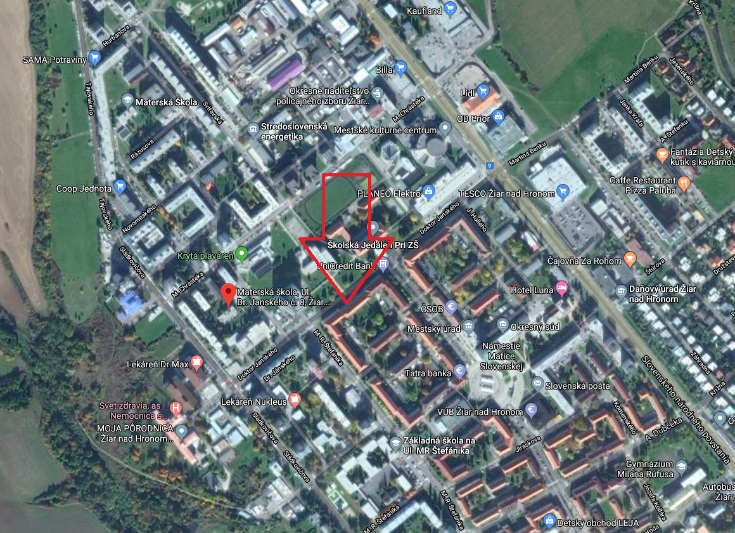 Ohodnocovaná nehnuteľnosť sa nachádza v zastavanom území okresného mesta Žiar nad Hronom na parcele CKN č.608/1 a 608/2, ul.Dr. Jánskeho v tesnej blízkosti centra mesta. Byt č 21, vchod č. 21 v bytovom dome súp. č. 473 sa nachádza na druhom poschodí bytového domu, na prízemí bytového domu sú obchodné priestory. V danej lokalite sú vybudované kompletné inžinierske siete. Pozemok je rovinatý, prístup k bytovému domu z ulice je dobrý, priamo z ulice Dr. Jánskeho. V blízkosti sa nachádza škola, škôlka, pošta, kompletná sieť obchodov a služieb. V bezprostrednom okolí bytového domu je bežný hluk a prašnosť od dopravy. V meste je kompletná občianska vybavenosť – stredná škola, základná škola, materská škôlka, poliklinika, nemocnica, dom kultúry, obchody, supermarket TESCO, Kaufland, Lidl, Billa a občianska vybavenosť (úrady) okresného mesta. V meste sa nachádza autobusová a železničná stanica, mestská hromadná doprava.  Prístup je po asfaltovej komunikácii, do centra mesta pešou chôdzou je cca 5 min. V mieste je trh s nehnuteľnosťami s dopytom v rovnováhe. Pracovné možnosti obyvateľstva v meste sú -  nezamestnanosť do 5%.       b)Analýza využitia  nehnuteľnosti:Nehnuteľnosť je v súčasnosti využívaná v zmysle svojho určenia ako bytový dom s troma bytmi na jednom podlaží, prístupnými z jedného schodišťa bez výťahu. Aktuálny technický stav bytového domu možno charakterizovať ako dobrý, vyžadujúci si bežnú údržbu a bežné opravy. Bytový dom je v čase obhliadky čiastočne zrekonštruovaný. Technický stav bytu je v pôvodnom stave, vyžaduje rekonštrukciu. Pôvodný obytný dom bol postavený v roku 1959. c)Analýza prípadných rizík spojených s využívaním nehnuteľnosti:V danej lokalite neboli zistené žiadne riziká, spojené s využívaním nehnuteľnosti na účel bývania. Byt v bytovom dome je zaťažený ťarchami, záložné právo podľa listu vlastníctva v prílohe znaleckého posudku.3.1 STAVBY3.1.1 METÓDA POLOHOVEJ DIFERENCIÁCIE 3.1.1.1  BYTYVšeobecná hodnota bytov vypočítaná metódou polohovej diferenciácie:Zdôvodnenie výpočtu koeficientu polohovej diferenciácie: Priemerný koeficient polohovej diferenciácie je stanovený v súlade s “Metodikou výpočtu všeobecnej hodnoty nehnuteľností a stavieb”, vydanej ÚSI ŽU v Žiline. Pre okresné mestá je podľa tabuľky č.7 Metodiky výpočtu VŠH nehnuteľnosti doporučený priemerný koeficient predajnosti 0,4-0,5. V prípadoch ak ide o samostatnú obec, ktorá tvorí obytnú časť mesta alebo oblasť so zvýšeným záujmom o kúpu nehnuteľností, je možné priemerný koeficient polohovej diferenciácie zvýšiť max. o hodnotu 0,15 oproti pôvodnému koeficientu prislúchajúcemu pôvodnému zaradeniu. Vzhľadom na polohu nehnuteľnosti a záujem o kúpu nehnuteľnosti v  danej obci stanovujem priemerný koeficient polohovej diferenciácie vo výške 0,65.  Zdôvodnenie jednotlivých faktorov a ich hodnotenie je uvedené v tabuľke.Priemerný koeficient polohovej diferenciácie:  0,65Určenie koeficientov polohovej diferenciácie pre jednotlivé triedy:Výpočet koeficientu polohovej diferenciácie: VŠEOBECNÁ HODNOTA BYTOV3.2 POZEMKY3.2.1 METÓDA POLOHOVEJ DIFERENCIÁCIE Obec:    	Žiar nad Hronom
Východisková hodnota: 	VHMJ = 9,96 €/m2JEDNOTKOVÁ HODNOTA POZEMKUVYHODNOTENIEIII. ZÁVEROTÁZKY A ODPOVEDEZnaleckou úlohou bolo stanovenie všeobecnej hodnoty nehnuteľností bytu č. 21, vchod č. 21, v bytovom dome súp. č. 473 na parc. C KN č. 608/1 a 608/2 a podiel na pozemku parc. CKN č. 608/1 a 608/2 v meste Žiar nad Hronom, k.ú. Žiar nad Hronom zapísaných na liste vlastníctva č. 1378 v spoluvlastníckom podiele 1/1, vrátane podielu na spoločných častiach a spoločných zariadeniach domu, a spoluvlastníckeho podielu k pozemku. Všeobecná hodnota nehnuteľností a stavieb bola stanovená podľa vyhlášky MS SR č.492/2004 Z.z. o stanovení všeobecnej hodnoty majetku a je znaleckým odhadom ich najpravdepodobnejšej ceny ku dňu 14.1.2020, ktorú by tieto mali dosiahnuť na trhu v podmienkach voľnej súťaže, pri poctivom predaji, keď kupujúci aj predávajúci budú konať s patričnou informovanosťou i opatrnosťou a s predpokladom, že cena nie je ovplyvnená neprimeranou pohnútkou. Odpoveď: Na základe dodaných podkladov od zadávatel'a, podkladov získaných pri miestnej obhliadke bola stanovená hodnota predmetných nehnutel'ností v spoluvlastníckom podiele 1/1 na 51 600,00  euro. Všeobecná hodnota bola stanovená s využitím metodických postupov uvedených v prílohe č. 3 vyhlášky č. 492/2004 Z.z. o stanovení všeobecnej hodnoty majetku v znení neskorších noviel.REKAPITULÁCIA VŠEOBECNEJ HODNOTY Slovom: Pätdesiatjedentisícšesťsto EurV Horných Hámroch   dňa 20.01.2020	Ing. Dana TatarkovičováIV. PRÍLOHY- písomná objednávka zo dňa 03.12.2019 - výpis z listu vlastníctva č.1378-čiastočný, k.ú.Žiar nad Hronom- výpis z listu vlastníctva č.3706, k.ú.Žiar nad Hronom- kópia z katastrálnej mapy- potvrdenie o veku stavby- vyjadrenie správcu bytového domu k rekonštrukcii bytového domu- pôdorys bytu - kópia dokumentácie  - fotodokumentáciaV. ZNALECKÁ DOLOŽKAZnalecký posudok som vypracoval ako znalkyňa zapísaná v zozname znalcov, tlmočníkov a prekladateľov, ktorý vedie Ministerstvo spravodlivosti Slovenskej republiky pre odbor 370000 – Stavebníctvo a odvetvie 370901 – Odhad hodnoty nehnuteľností, evidenčné číslo znalca 915358.Znalecký posudok je v denníku zapísaný pod číslom 6/2020. Zároveň vyhlasujem, že som si vedomá následkov vedome nepravdivého znaleckého posudku.Názov miestnosti a výpočetPodlahová plocha [m2]Predsieň 3,8*1,35+1,375*1,78+0,65*1,058,26Kúpeľňa 1,7*1,532,60WC 1,45*0,81,16Kuchyňa 3,52*3,4-0,7*0,911,34Komora 0,8*0,750,60Izba 3,4*3,95+0,2313,66Izba 3,5*5,4+0,2319,13Vypočítaná podlahová plocha56,75Balkón 2*1,02,00ČísloNázovCenový podiel RU [%] cpiKoef. štand. ksiÚprava podielu cpi * ksiCenový podiel hodnotenej stavby [%]Spoločné priestory1Základy vrát. zemných prác5,001,005,003,572Zvislé konštrukcie18,001,8032,4023,113Stropy8,001,008,005,704Schody3,001,003,002,145Zastrešenie bez krytiny5,001,507,505,356Krytina strechy2,002,505,003,577Klampiarske konštrukcie1,002,502,501,788Úpravy vonkajších povrchov3,001,805,403,859Úpravy vnútorných povrchov2,001,002,001,4310Vnútorné keramické obklady0,501,000,500,3611Dvere0,502,801,401,0012Okná5,001,909,506,7713Povrchy podláh0,501,800,900,6414Vykurovanie2,502,105,253,7415Elektroinštalácia2,002,104,202,9916Bleskozvod1,001,801,801,2817Vnútorný vodovod2,002,304,603,2818Vnútorná kanalizácia2,002,304,603,2819Vnútorný plynovod1,002,302,301,6420Výťahy2,000,000,000,0021Ostatné2,001,202,401,71Zariadenie bytu22Úpravy vnútorných povrchov4,001,004,002,8523Vnútorné keramické obklady1,001,001,000,7124Dvere2,001,002,001,4325Povrchy podláh2,501,002,501,7826Vykurovanie2,501,002,501,7827Elektroinštalácia3,001,003,002,1428Vnútorný vodovod1,001,001,000,7129Vnútorná kanalizácia1,001,001,000,7130Vnútorný plynovod0,501,000,500,3631Ohrev teplej vody2,001,002,001,4332Vybavenie kuchýň2,001,002,001,4333Vnútorné hygienické zariadenie vrátane WC4,001,004,002,8534Bytové jadro bez rozvodov 4,001,004,002,8535Ostatné2,501,002,501,78Spolu100,00140,25100,00ČísloNázovCenový podiel [%]Rok užívaniaŽivotnosťVekOpotrebenie [%]1Základy vrát. zemných prác3,571959200611,092Zvislé konštrukcie23,111959200617,053Stropy5,701959200611,744Schody2,141959200610,655Zastrešenie bez krytiny5,351959150612,186Krytina strechy3,57200380170,767Klampiarske konštrukcie1,78200380170,388Úpravy vonkajších povrchov3,85200880120,589Úpravy vnútorných povrchov1,43195980611,0910Vnútorné keramické obklady0,36195980610,2711Dvere1,00200880120,1512Okná6,77200980110,9313Povrchy podláh0,64200880120,1014Vykurovanie3,74200180190,8915Elektroinštalácia2,99195980612,2816Bleskozvod1,28200380170,2717Vnútorný vodovod3,28200980110,4518Vnútorná kanalizácia3,28200980110,4519Vnútorný plynovod1,64200980110,2320Výťahy0,001959000,0021Ostatné1,7120118090,1922Úpravy vnútorných povrchov2,85195980612,1723Vnútorné keramické obklady0,71195980610,5424Dvere1,43195980611,0925Povrchy podláh1,78195980611,3626Vykurovanie1,78195979611,3727Elektroinštalácia2,14195979611,6528Vnútorný vodovod0,71195979610,5529Vnútorná kanalizácia0,71195979610,5530Vnútorný plynovod0,36195979610,2831Ohrev teplej vody1,43195979611,1032Vybavenie kuchýň1,43195979611,1033Vnútorné hygienické zariadenie vrátane WC2,85195979612,2034Bytové jadro bez rozvodov 2,85195980612,1735Ostatné1,78195979611,37Opotrebenie39,23% Technický stav60,77%NázovVýpočetHodnota [€]Východisková hodnota1 101,85 €/m2 * 56,75m262 529,99Technická hodnota60,77% z 62 529,99 €37 999,47TriedaVýpočetHodnotaI. triedaIII. trieda + 200 % = (0,650 + 1,300)1,950II. triedaAritmetický priemer I. a III. triedy1,300III. triedaPriemerný koeficient0,650IV. triedaAritmetický priemer V. a III. triedy 0,358V. triedaIII. trieda - 90 % = (0,650 - 0,585)0,065ČísloPopisTriedakPDIVáha
vIVýsledok
kPDI*vI1Trh s bytmi v danej lokalite- sídliskudopyt v porovnaní s ponukou  je v rovnováheIII.0,650106,502Poloha bytového domu v danej obci - vzťah k centru obceobchodné centrá hlavné ulice a najlepšie polohy vo vybraných sídliskáchI.1,9503058,503Súčasný technický stav bytu a bytového domunehnuteľnosť nevyžaduje opravu, len bežnú údržbuII.1,30079,104Prevládajúca zástavba  v bezprostr. okolí  byt. domuobjekty pre bývanie, občianskej vybavenosti a služieb, bez zázemia (ihriská, parkoviská a pod.)II.1,30056,505Príslušenstvo bytového domupráčovňa, sušiareň, kočikáreň, miestnosť pre bicykle, vlastná kotolňa alebo výmenníková stanica, výťah obchody v prízemnej častiII.1,30067,806Vybavenosť a príslušenstvo bytubyt vyžadujúci rozsiahlu rekonštrukciuV.0,065100,657Pracovné možnosti obyvateľstva - miera nezamestnanosti dostatočná ponuka pracovných možností v mieste, nezamestnanosť do 5 %I.1,950815,608Skladba obyvateľstva v obytnom dome - sídliskupriemerná hustota obyvateľstva v sídlisku - obytné domy do  20 bytovII.1,30067,809Orientácia obytných miestností k svetovým stranámorientácia obytných miestností nad 65 %  JZ - JVII.1,30056,5010Umiestnenie bytu v bytovom domebyt v stredovej sekcii na 2-6 NPI.1,950917,5511Počet bytov vo vchode - v blokupočet bytov vo vchode: do 10 bytovII.1,30079,1012Doprava v okolí bytového domuželeznica, autobus, miestna doprava, taxislužba - v dosahu do 5 minútI.1,950713,6513Občianska vybavenosť v okolí bytového domupošta, banka, škola, škôlka, jasle, nemocnica, divadlo, kompletná sieť obchodov a služiebI.1,950611,7014Prírodná lokalita v bezprostrednom okolí bytového domules, vodná nádrž, park, vo vzdialenosti nad 1000 mIV.0,35841,4315Kvalita život. prostr. v bezprostred. okolí bytového domubežný hluk a prašnosť od dopravyII.1,30056,5016Názor znalcapriemerný bytIII.0,6502013,00Spolu145191,88NázovVýpočetHodnotaKoeficient polohovej diferenciáciekPD = 191,88/ 1451,323Všeobecná hodnotaVŠHB = TH * kPD = 37 999,47 € * 1,32350 273,30 €ParcelaDruh pozemkuSpolu výmera [m2]Spoluvlastnícky podielSpoluvlastnícky podiel bytu/nebytu k pozemkuVýmera podielu [m2]608/1zastavané plochy a nádvoria1012,001/16431/24695126,35608/2zastavané plochy a nádvoria2,001/16431/2469510,05Spolu výmera  26,40Označenie a názov koeficientuHodnotenieHodnota koeficientukS
koeficient všeobecnej situácie4. centrá miest od 10 000 do 50 000 obyvateľov, obytné zóny miest nad 50 000 obyvateľov, obytné zóny samostatných obcí v dosahu miest nad 50 000 obyvateľov, prednostné oblasti vilových alebo rodinných domov v centre i mimo centra mesta, oblasti rekreačných stavieb v dôležitých centrách turistického ruchu, priemyslové a poľnohospodárske oblasti miest nad 50 000 obyvateľov1,30kV
koeficient intenzity využitia8. - nebytové budovy pre obchod, administratívu, ubytovanie, kultúru s nadštandardným vybavením, viacpodlažné budovy1,30kD
koeficient dopravných vzťahov4. pozemky v mestách s možnosťou využitia mestskej hromadnej dopravy1,00kF
koeficient funkčného využitia územia1. plochy území občianskej vybavenosti s prevahou plôch pre obchod a služby (obchodná poloha)2,00kI
koeficient technickej infraštruktúry pozemku4. veľmi dobrá vybavenosť (možnosť napojenia na viac ako tri druhy verejných sietí)1,50kZ
koeficient povyšujúcich faktorov0. nevyskytuje sa1,00kR
koeficient redukujúcich faktorov0. nevyskytuje sa1,00NázovVýpočetHodnotaKoeficient polohovej diferenciáciekPD = 1,30 * 1,30 * 1,00 * 2,00 * 1,50 * 1,00 * 1,005,0700Jednotková všeobecná hodnota pozemkuVŠHMJ = VHMJ * kPD = 9,96 €/m2 * 5,070050,50 €/m2NázovVýpočetVšeobecná hodnota [€]parcela č. 608/11 012,00 m2 * 50,50 €/m2 * 1/1*6431/2469511 330,88parcela č. 608/22,00 m2 * 50,50 €/m2 * 1/1*6431/2469512,63Spolu1 333,51NázovSpoluvl. podielVšeobecná hodnota [€]StavbyDvojizbový byt č. 21, vchod č.21, bytový dom súp.č. 473, ul. Dr.Jánskeho, Žiar nad hronom1/150 273,30Pozemky List vlastníctva č. 1378 - parc. č. 608/1 (26,35  m2)1/1 z 6431/2469511 330,88 List vlastníctva č. 1378 - parc. č. 608/2 (0,05  m2)1/1 z 6431/2469512,63Spolu pozemky (26,40 m2)1 333,51Všeobecná hodnota celkom51 606,81Všeobecná hodnota zaokrúhlene51 600,00